Печатное издание органа местного самоуправленияКаратузский сельсовет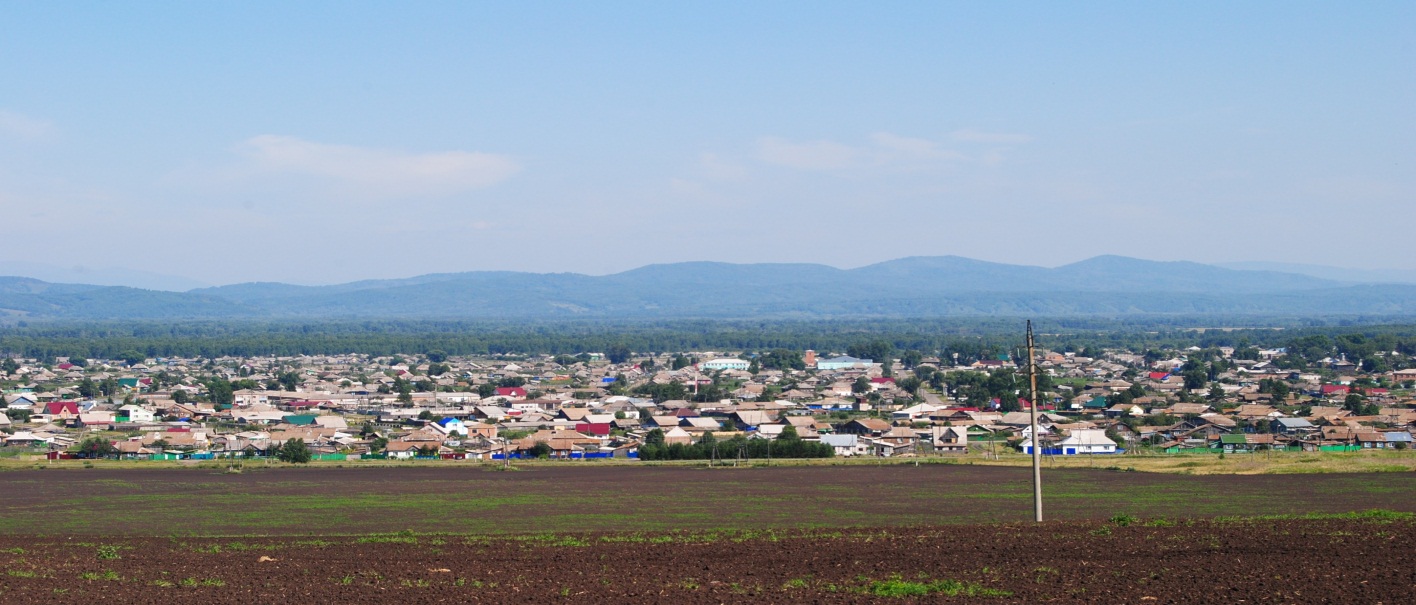 № 5 (73) от 24 февраля 2015 г.	с. КаратузскоеАДМИНИСТРАЦИЯ КАРАТУЗСКОГО СЕЛЬСОВЕТАПОСТАНОВЛЕНИЕ20.02.2015                                                              с. Каратузское                                                               №  52 – ПО внесении изменений в постановление  От  09.10.2014 года № 306-П «Об утверждении программы пассажирских перевозок по городскому маршруту  с. Каратузское на 2015 год»В соответствии с:	Законом Красноярского края от 09.12.2010 № 11-5424 «О транспортном обслуживании населения в Красноярском крае»;	Устава Каратузского сельсовета,ПОСТАНОВЛЯЮ:Внести  изменение в п. 1 постановления от 09.10.2014 года № 306-П «Об утверждении    программы  пассажирских перевозок по городскому маршруту  с. Каратузское на 2015 год», изложив в следующей редакции: Утвердить программу пассажирских перевозок  ГП КК «Каратузское АТП» по городскому маршруту с. Каратузское на 2015 год, согласно приложению 1Контроль за исполнением настоящего Постановления возложить на Яковлеву А.М., заместителя главы администрации Каратузского сельсовета.  3. Настоящее постановление вступает в силу со дня подписания н подлежит  опубликованию в печатном издании органа местного самоуправления Каратузского сельсовета «Каратузский вестник».Глава  Каратузского сельсовета:                                             А.А. СаарПриложение 1                                                                                                                                                                                                                    К постановлению от  20.02.2015 г. №  52- ППРОГРАММАПассажирских перевозок ГП КК «Каратузское АТП» по городскому маршруту Каратузского сельсовета на 2015 год№п/пНомер и наименование маршрутаМарка подвижногосоставаПротяженностьмаршрута(км)РасписаниеПериодДниработыКоличестворейсовОбщийПробег(км)Норматив субсидирования (руб./км)Субсидия (руб.)График движения2Магазин Вавилон – Терапевтическое отделение – магазин ВавилонПАЗ 423415,6Автобус № 16,40  до 19,20С 01.01.15г. по 31.12.15г.247469373210,802,73199865,48ПрилагаетсяИтого247469373210,80199865,48